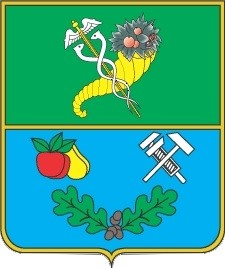 ДЕПУТАТ ЛЮБОТИНСЬКОЇ МІСЬКОЇ РАДИХарківської області АРМАН ДЕНИС ОЛЕГОВИЧVIII скликання (2020-2025)62433, Україна, Харківська область, місто Люботин, вул. Тараса Шевченка, 42+380633796369        +380984995399   E-mail: denisarman@ukr.netШановний Леоніде Івановичу!В останній тиждень по місту Люботин та загалом по Харківській області значно погіршилася епідемічна ситуація щодо захворюваності населення на Нову корона вірусну хворобу COVID-19.              З початку пандемії, яка почалася рік тому, у місті Люботин так і не було створено умов для стаціонарного лікування хворих на тяжкі форми хвороби COVID-19. Адміністрація Люботинської міської лікарні від вирішення даної проблеми усунулася: лікарня не внесена та навіть не подавалася адміністрацією як кандидат до переліку опорних лікарень, в тому числі для боротьби з COVID-19 мотивуючи це, серед іншого, тим, що у КНП «ЛМЛ» відсутнє профільне інфекційне відділення. Хочу нагадати, що всі лікарні по місту Харкову, визначені як опорні для лікування хворих на COVID-19, окрім ОДІКЛ та ОКІЛ, також не мають спеціалізованих боксованих (інфекційних) відділень, але це не завадали перепрофілювати дані лікарні під прийом хворих.              Також хочу зауважити, що лікарні Харкова та області, які визначені як опорні для боротьби з COVID-19 за рік роботи в умовах пандемії отримали додаткове фінансування та оснащення як по лінії НСЗУ, так і від обласної влади, благодійників, волонтерів тощо: їх коштом закупалися новітні апарати ШВЛ, томографи, кисневі концентратори, кисневі траси, монітори пацієнтів, тощо. Все це обладнання після пандемії залищиться на місцях, а отже матеріально-технічна база лікарень та їх можливості значно зміцнилися.             Завдяки цим заходам люди у містах та районах Харківщини мають змогу отримати стаціонарну допомогу при захворюванні на  безпосередньо у своєму місті чи районі.             В цей же час пацієнти з Люботина змушені госпіталізуватися до лікарень Валок, Богодухова, оскільки лікарні м. Харкова переповнені, а міська лікарня Люботина пацієнтів з COVID-19 не приймає. Існують випадки, коли людям відмовляли в госпіталізації через брак місць.           Все це призводить до загибелі мешканців міста – наших земляків.У зв’язку вищевикладеним, прошу розглянути як невідкладний Проєкт рішення «Про розгортання у КНП Люботинська міська лікарня Люботинської міської ради відділення для надання допомоги хворим на COVID-19 ».Додатки: проєкт рішення та пояснювальна записка.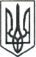 ЛЮБОТИНСЬКА МІСЬКА РАДАХАРКІВСЬКА ОБЛАСТЬVIІ СЕСІЯ VIII СКЛИКАННЯРІШЕННЯРозглянувши листа голови фракції «Об’єднання «Самопоміч» Д.О. Армана від 18.03.2021, з метою поліпшення надання стаціонарної допомоги населенню міста при захворюванні на COVID-19, враховуючи нестабільну епідемічну ситуацію та з метою своєчасного реагування на її додаткове загострення,  керуючись ст.26 Закону України «Про місцеве самоврядування в Україні» та Регламентом Люботинської міської ради VІII скликання, положеннями Статуту КНП «ЛМЛ», діючи в інтересах збереження життя і здоров’я населення міста,  Люботинська міська радаВИРІШИЛА:Головному лікарю КНП «Люботинська міська лікарня» О.В. Кандауровій доручити розгорнути у складі лікарні стаціонар для надання стаціонарної допомоги хворим на COVID-19 з 01.04.2021 р.Доручити головному лікарю КНП «Люботинська міська лікарня» О.В. Кандауровій підготувати звернення до НСЗУ щодо контрактування лікарні за пакетом надання стаціонарної допомоги хворим на COVID-19 Доручити заступнику міського голови Рубану В.В. та заступнику голови профільної постійної депутатської комісії Арману Д.О. підготувати звернення до КМУ та МОЗ щодо включення КНП «Люботинська міська лікарня» до переліку опорних по Харківській області.КОНТРОЛЬ за виконанням цього рішення покласти на заступника міського голови Рубана В.В..Міський голова                                                                               Леонід ЛАЗУРЕНКОПояснювальна запискадо проєкту рішення Люботинської міської ради  сесії VІIІ скликання  «____»  березня  2021 року      «Про розгортання у КНП Люботинська міська лікарня Люботинської міської ради стаціонару для надання допомоги хворим на COVID-19»    1. Обґрунтування     Рішення Люботинської міської ради підготовлено з метою поліпшення надання стаціонарної допомоги населенню міста при захворюванні на COVID-19, враховуючи нестабільну епідемічну ситуацію та з метою своєчасного реагування на її додаткове загострення    2. Цілі і завдання   Прийняття данного рішення дасть змогу ефективно та своєчасно надавати стаціонарну допомогу хворим на COVID-19, що, в свою чергу, сприятиме зменшенню рівня смертності населення Люботина від цієї хвороби.    3. Загальна характеристика та основні положенняВ останній тиждень по місту Люботин та загалом по Харківській області значно погіршилася епідемічна ситуація щодо захворюваності населення на Нову корона вірусну хворобу COVID-19.              З початку пандемії, яка почалася рік тому, у місті Люботин так і не було створено умов для стаціонарного лікування хворих на тяжкі форми хвороби COVID-19. Адміністрація Люботинської міської лікарні від вирішення даної проблеми усунулася: лікарня не внесена та навіть не подавалася адміністрацією як кандидат до переліку опорних лікарень, в тому числі для боротьби з COVID-19 мотивуючи це, серед іншого, тим, що у КНП «ЛМЛ» відсутнє профільне інфекційне відділення. Хочу нагадати, що всі лікарні по місту Харкову, визначені як опорні для лікування хворих на COVID-19, окрім ОДІКЛ та ОКІЛ, також не мають спеціалізованих боксованих (інфекційних) відділень, але це не завадали перепрофілювати дані лікарні під прийом хворих.              Слід зауважити, що лікарні Харкова та області, які визначені як опорні для боротьби з COVID-19 за рік роботи в умовах пандемії отримали додаткове фінансування та оснащення як по лінії НСЗУ, так і від обласної влади, благодійників, волонтерів тощо: їх коштом закупалися новітні апарати ШВЛ, томографи, кисневі концентратори, кисневі траси, монітори пацієнтів, тощо. Все це обладнання після пандемії залищиться на місцях, а отже матеріально-технічна база лікарень та їх можливості значно зміцнилися.             Завдяки цим заходам люди у містах та районах Харківщини мають змогу отримати стаціонарну допомогу при захворюванні на  безпосередньо у своєму місті чи районі.             В цей же час пацієнти з Люботина змушені госпіталізуватися до лікарень Валок, Богодухова, оскільки лікарні м. Харкова переповнені, а міська лікарня Люботина пацієнтів з COVID-19 не приймає. Існують випадки, коли людям відмовляли в госпіталізації через брак місць.           Все це призводить до загибелі мешканців міста – наших земляків.Проектом рішення пропонується доручити головному лікарю КНП «Люботинська міська лікарня» розгорнути у складі лікарні стаціонар для надання стаціонарної допомоги хворим на COVID-19 з 01.04.2021 р., а також підготувати звернення до НСЗУ щодо контрактування лікарні за пакетом фінансування надання стаціонарної допомоги хворим на COVID-19 Додатково профільному заступнику аступнику міського голови Рубану В.В. та заступнику профільної постійної депутатської комісії Арману Д.О. доручається підготувати звернення до КМУ та МОЗ щодо включення КНП «Люботинська міська лікарня» до переліку опорних по Харківській області.   4. Стан нормативно-правової бази у даній сфері правового регулювання  Закон України «Про місцеве самоврядування», Закон України «Про статус депутатів місцевих рад»«__»____________201__р.Вих. №______________ Про внесення проекту рішення міської ради як невідкладногоДепутат Люботинської міської ради – заступник голови постійної депутатської комісії з питань освіти, охорони здоров’я,  культури та соціального захисту населення,голова фракції «Об’єднання «Самопоміч»               АРМАН Д.О., MD23 березня 2021 рокуПроєкт рішення «Про розгортання у КНП Люботинська міська лікарня Люботинської міської ради стаціонару для надання допомоги хворим на COVID-19 ».    №___________________  Депутат Люботинської міської ради – заступник голови постійної депутатської комісії з питань освіти, охорони здоров’я,  культури та соціального захисту населення,голова фракції «Об’єднання «Самопоміч»               АРМАН Д.О., MD